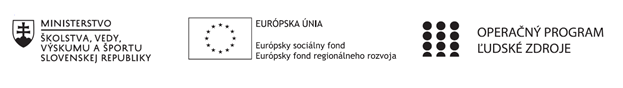 Správa o činnosti pedagogického klubu Príloha:Prezenčná listina zo stretnutia pedagogického klubu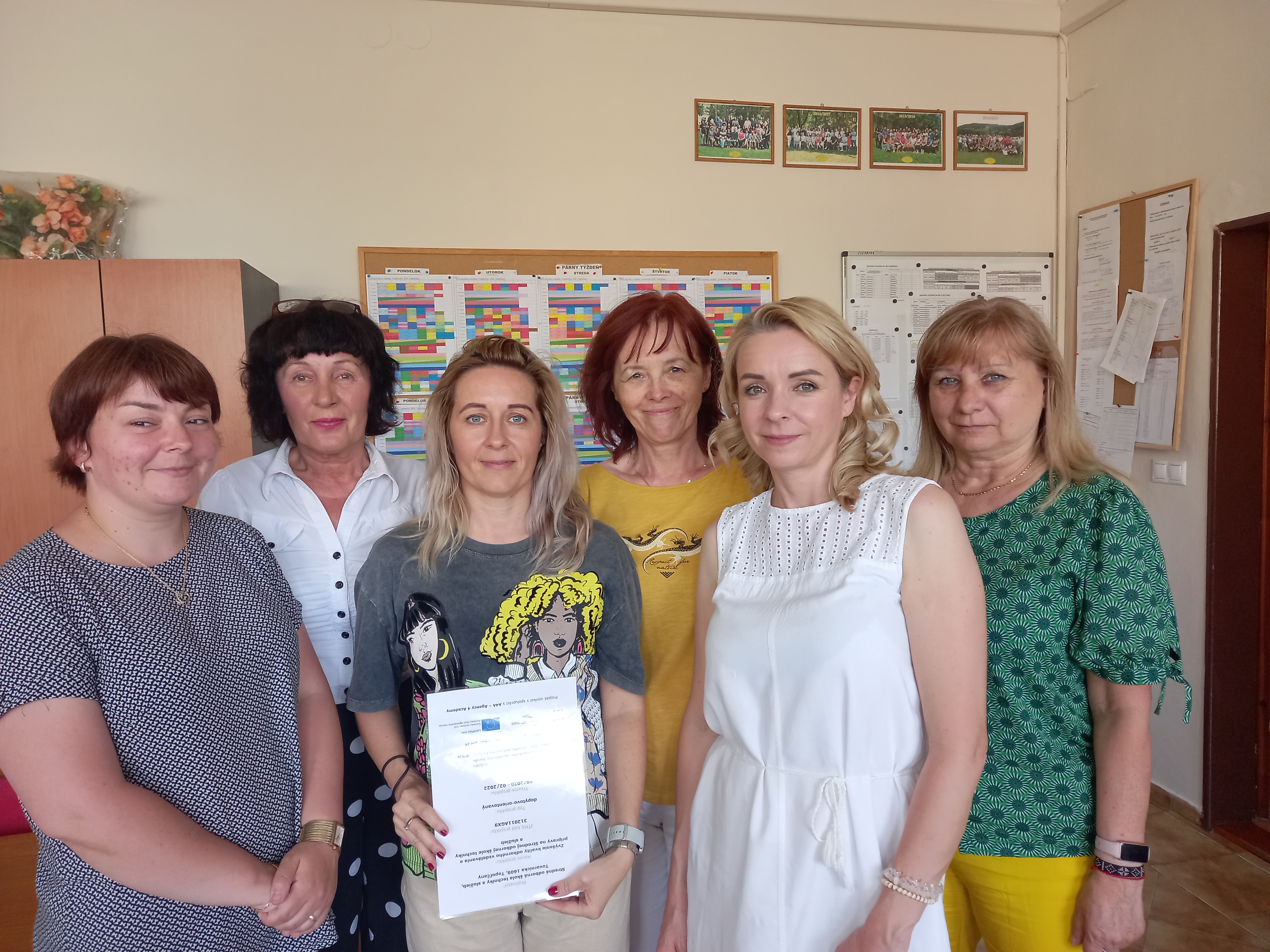 Príloha správy o činnosti pedagogického klubu                                                                                             PREZENČNÁ LISTINAMiesto konania stretnutia:  SOŠ TaS, TopoľčanyDátum konania stretnutia:   7.06.2022Trvanie stretnutia: od  13,10 hod	do 15,10 hod	Zoznam účastníkov/členov pedagogického klubu:Prioritná osVzdelávanieŠpecifický cieľ1.1.1 Zvýšiť inkluzívnosť a rovnaký prístup ku kvalitnému vzdelávaniu a zlepšiť výsledky a kompetencie detí a žiakovPrijímateľStredná odborná škola techniky a služieb, Tovarnícka 1609, TopoľčanyNázov projektuZvýšenie kvality odborného vzdelávania a prípravy na Strednej odbornej škole techniky a služiebKód projektu  ITMS2014+312011AGX9Názov pedagogického klubu Klub čitateľskej gramotnostiDátum stretnutia  pedagogického klubu7.06.2022Miesto stretnutia  pedagogického klubuSOŠ TaS,  Tovarnícka 1609, TopoľčanyMeno koordinátora pedagogického klubuMgr. Vanda ZaťkováOdkaz na webové sídlo zverejnenej správyhttps://sostovar.edupage.org/text/?text=text/text35&subpage=1 Manažérske zhrnutie:Manažérske zhrnutie:Kľúčové slová :zhrnutie činnosti Klubu čitateľskej gramotnosti, autodiagnostika, autodiagnostický dotazník, ústne skúšanie, test, písomná práca, čítanieAnotácia:  Na stretnutiach sa účastníci oboznámili s pojmami súvisiacimi s čitateľskou gramotnosťou a možnosťami diagnostikovania čitateľskej gramotnosti u žiakov, autodiagnostikou, autodiagnostickým dotazníkom a jeho porovnávaním s dotazníkmi žiakov, čítaním.Hlavné body, témy stretnutia, zhrnutie priebehu stretnutia: Pedagogický klub čitateľskej gramotnosti realizuje stretnutia v budove školy , prezenčnou formou . Koordinátor klubu rozposlal pozvánku všetkým členom, ktorí sa na schôdzu dostavili . Prílohou k správe je aj fotografia  zo stretnutia schôdze . 1. Privítanie účastníkov klubu, prezentácia členov klubu2. Oboznámenie členov klubu  s témou stretnutia: Zhrnutie celkovej činnosti Klubu čitateľskej gramotnosti3. Diskusia – výmena skúseností, pripomienky, návrhy na zlepšenie Koordinátor klubu privítal  členov a oboznámil ich s témou stretnutia. Klub čitateľskej gramotnosti má 6 členov. Poslaním klubu bude nájsť spôsoby, riešenia, metódy ako dosiahnuť lepšiu čitateľskú gramotnosť a hodnotiace myslenie žiaka, zlepšiť tvorivosť u žiaka, viesť diskusiu.Na stretnutiach, ktoré sa konali na mesačnej báze, sme preberali princípy komunikačného vyučovania, čitateľskú gramotnosť v medzinárodných meraniach PISA a PIRLS, v kľúčových kompetenciách, v nižšom sekundárnom vzdelávaní v spoločenskovedných predmetoch, prácu s básnickým textom,  robili analýzu problémového učiva vo vzdelávaní. Ďalej sme  hovorili o práci s prozaickým textom, dramatickým textom, o príprave žiakov na Olympiádu v SJL, najčastejších chybách žiakov na MS, o použití časopisov pri výučbe SJL, taktiež o využití didaktických hier pri výučbe SJL. Boli sme oboznámení aj s tým, ako je treba pracovať so žiakmi s ŠVVP- napr. dyslexiou, dysgrafiou, dysortografiou, NKS, ADHD.Časť stretnutí  sa počas dištančného vzdelávania konala online cez MS Teams.Témami stretnutia bola aj Autodiagnostika učiteľa v oblasti čitateľskej gramotnosti, použité diagnostické nástroje,  príprava, použitie a vyhodnotenie dotazníkov pre žiakov. Autodiagnostika má v súčasnosti v pedagogike zelenú, nie je však v bežnej praxi ešte rozšírená. Vhodným nástrojom na jej realizáciu je autodiagnostický dotazník, v ktorom vyjadruje učiteľ svoje názory na vlastné realizované vyučovanie a môže ich potom porovnať s názormi žiakov. Oblasti, v ktorých sa svojimi názormi žiaci a učiteľ zhodujú alebo sú blízke, sú podnetom na ďalšie skvalitňovanie vyučovania.     Spomedzi rôznych nástrojov sa v našej praxi aj na vyučovaní používajú najčastejšie riadené ústne skúšanie, test a písomná práca.Témou stretnutí bolo aj Čítanie, ktoré patrí medzi čitateľské kompetencie. Čítanie je špecifický proces. Čítané slovo sa analyzuje znakom na úrovni grafém a neskôr sa vysloví na fonetickej úrovni. Kompetencia čítania sa získava prostredníctvom učenia sa slabík – ide o čítanie slabík, ktoré vytvárajú slová. Čítanie je schopnosť, ktorá sa vyvíja len vo vyučovaní materinského jazyka. Osvojovanie si spisovného jazyka pomáha v každodennej komunikácii.      Pri nácviku čítania žiakov býva v edukačnej činnosti nápomocná diagnostika čítania, na základe ktorej dokážeme vyhodnotiť celkovú úroveň čitateľskej kompetencie – techniku a spôsob čítania, ako aj porozumenie čítaného textu.  So správnou motiváciou a intervenciou môžeme pomôcť žiakom osvojiť si správnu techniku čítania, plynulosť čítania, ako aj ich schopnosť sústredenia sa na text nielen po formálnej, ale aj obsahovej stránke. Primárne je na hodinách slovenského jazyka a literatúry naučiť žiakov pracovať s textom. Žiaci by mali čítať vybrané texty/ aktuálne, zaujímavé pre žiakov/ a následne vypracovávať zadané úlohy vyplývajúce z textu. To je dobrý nácvik aj na maturitné testy. Veľmi prospešné je hlasné čítanie. Pri tomto procese dochádza nielen k nácviku čítania ale aj k lepšiemu zapamätávaniu prečítaného textu. Závery a odporúčania:Návšteva knižníc Neustále prehlbovať kladný vzťah žiakov k čítaniu Spoločne diskutovať o vybraných dielach Podporiť čitateľské súťaže, spoločné čítanie na hodináchMotivácia k používaniu spisovného jazyka písomne i ústneViesť žiakov k obmedzovanie vulgarizmov a nespisovných výrazov v hovorenej rečiDosiahnuť zlepšenie výsledkov testov na maturitách SJL  Vypracoval (meno, priezvisko)Mgr. Elena MartinkováDátum7.06.2022PodpisSchválil (meno, priezvisko)Mgr. Vanda ZaťkováDátum7.06.2022PodpisPrioritná os:VzdelávanieŠpecifický cieľ:1.1.1 Zvýšiť inkluzívnosť a rovnaký prístup ku kvalitnému vzdelávaniu a zlepšiť výsledky a kompetencie detí a žiakovPrijímateľ:Stredná odborná škola techniky a služieb, Tovarnícka 1609, TopoľčanyNázov projektu:Zvýšenie kvality odborného vzdelávania a prípravy na Strednej odbornej škole techniky a služiebKód ITMS projektu:312011AGX9Názov pedagogického klubu:Klub čitateľskej gramotnostič.Meno a priezviskoPodpisInštitúcia1. Mgr. Vanda ZaťkováSOŠ TaS, Topoľčany2.Mgr. Janka UhlárikováSOŠ TaS, Topoľčany3.Mgr. Lenka Ráceková SOŠ TaS, Topoľčany4. Mgr. Elena MartinkováSOŠ TaS, Topoľčany5. PaedDr. Blanka PetríkováSOŠ TaS, Topoľčany6.Ivana VančováSOŠ TaS, Topoľčany